Co-FacilitatorEnabling Women Leadership Program - WyndhamWomen with Disabilities Victoria (WDV) is a member led, dynamic and vibrant organisation of and for women with disabilities in Victoria. Our mission is to advance real social, and economic inclusion for women with disabilities in Victoria. WDV is recruiting for the potions of Co-Facilitator to assist in the recruitment, delivery, and evaluation of the Enabling Women Leadership Program – Wyndham, in 2019, with a main focus on delivery of the Program.We are looking for a woman who has connections to the area of Wyndham, and who identifies as having a disability, with facilitation experience and / or skills, to fulfill the position of Co-facilitator.Ideally, you will also have some experience in supporting other people with a disability.Women with disabilities from diverse backgrounds, including Aboriginal and/or Torres Strait Islander, CALD, and migrant and refugee backgrounds, are encouraged to applyThis is a fixed-term casual contract ending in April 2019 For more details, including the Position Description, please visit http://www.wdv.org.au/get-involved/current-vacancies/Further inquiries can be made to Bridget Jolleyby phoning 9286 7813, or emailing bridget.jolley@wdv.org.au Applications close 5pm, Wednesday 12th Dec 2018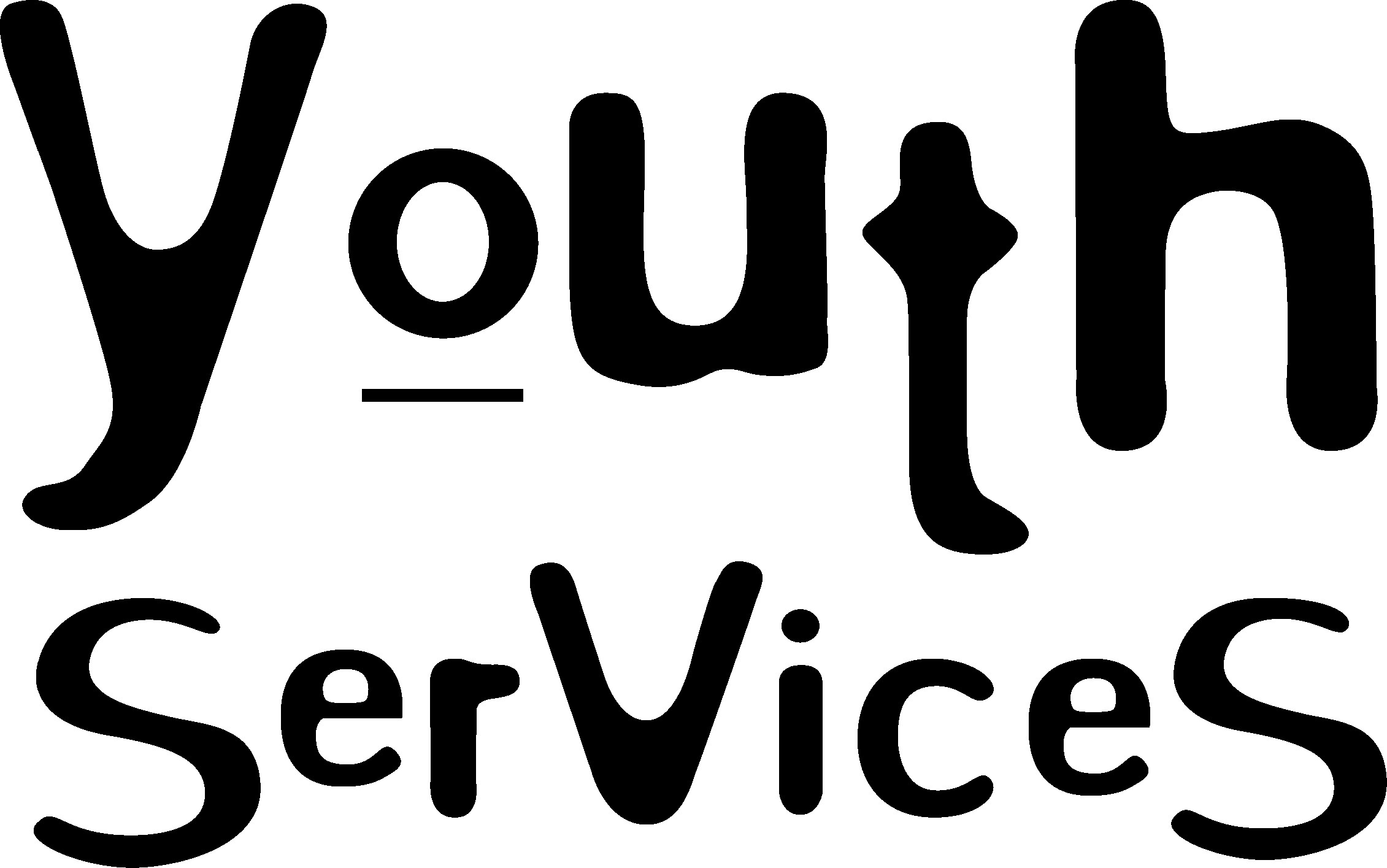 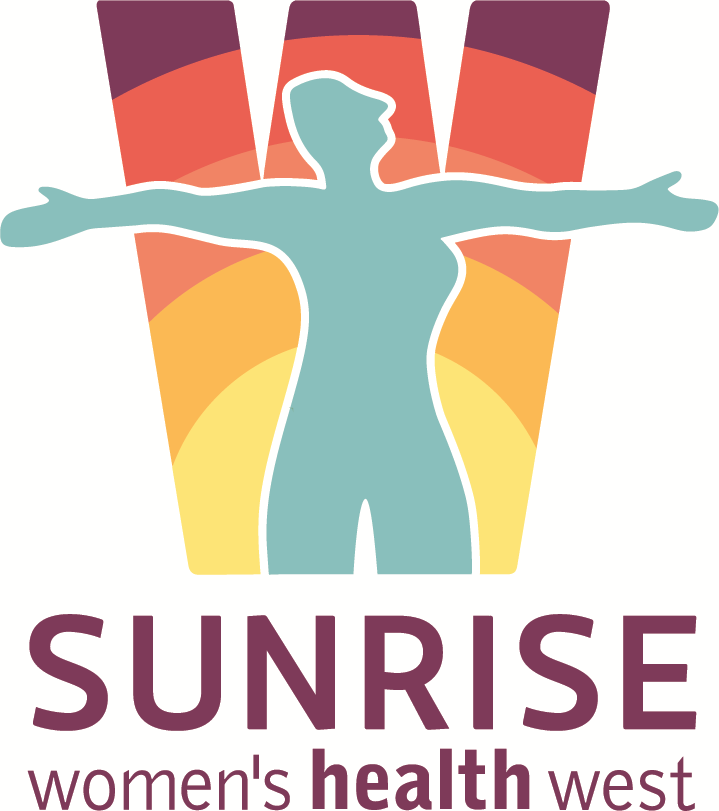 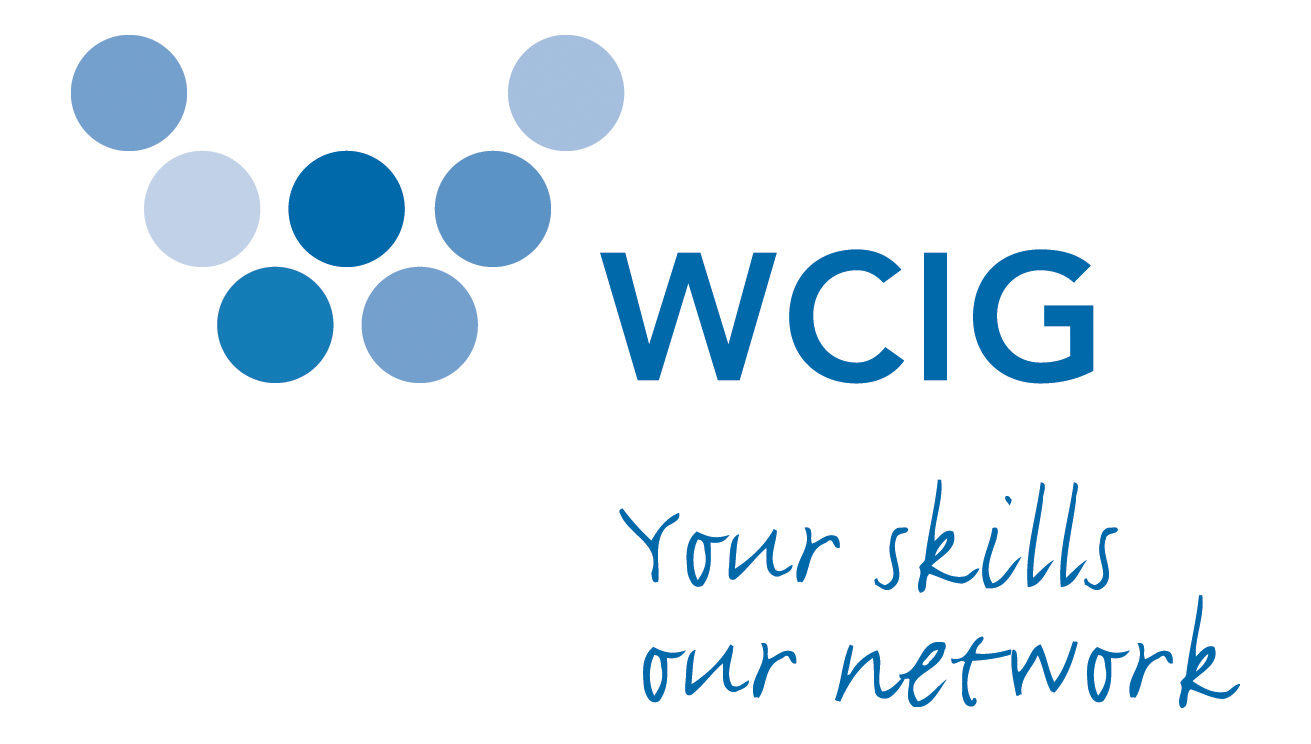 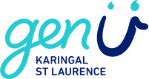 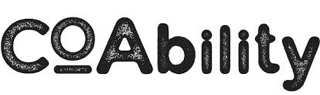 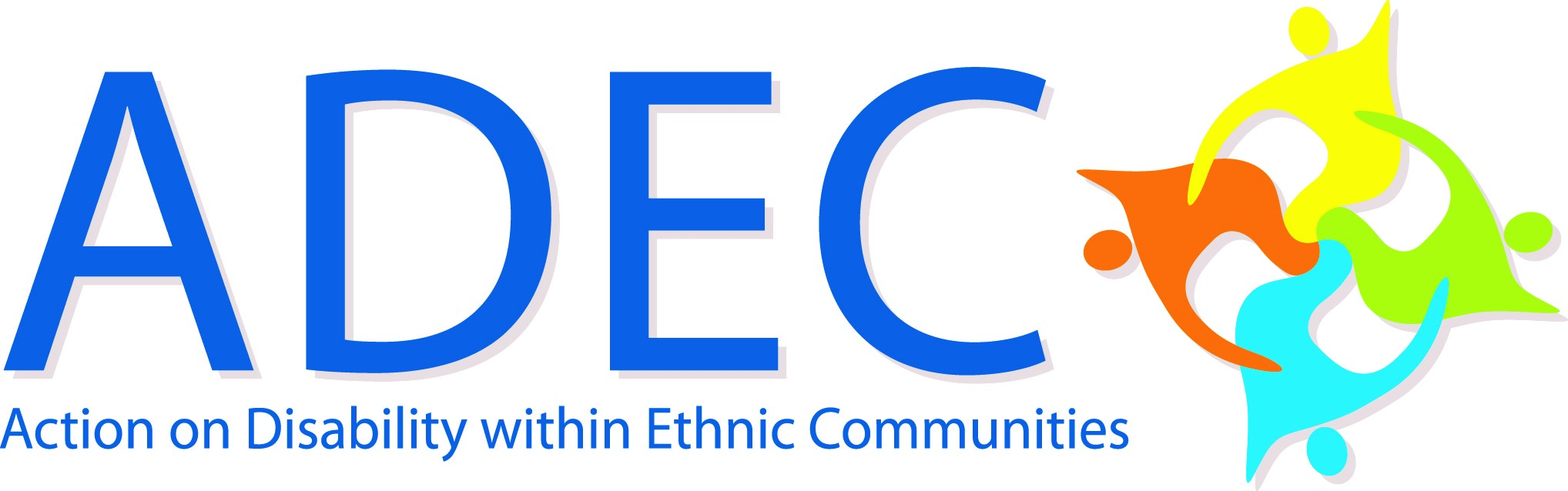 